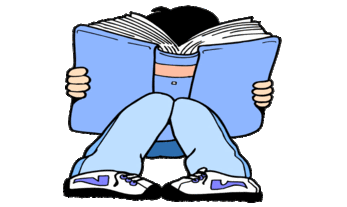 YEAR 1 HOME LEARNING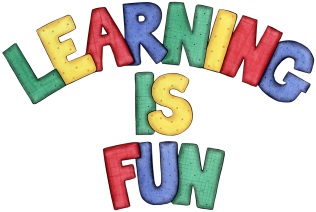 YEAR 1 HOME LEARNINGDate Set13.11.2015Date Due20.11.2015MathleticsAddition and Subtraction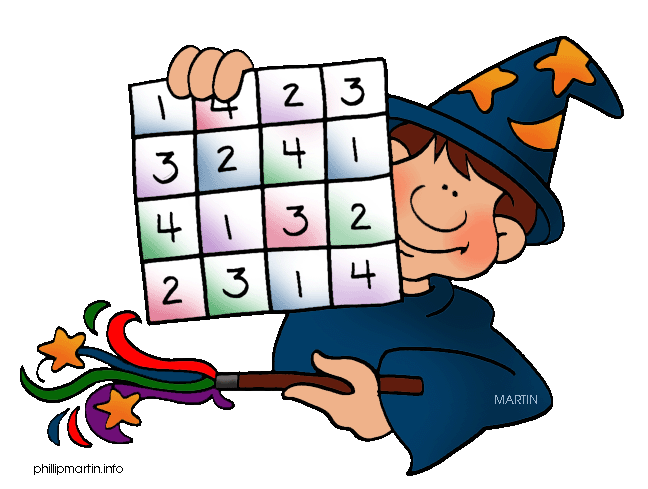 Activities: All about 20                  Subtracting from 10SpellodromeWritingList 6 and List 14 Practice 5 words from list six in cursive handwriting (you do not need to bring this into school) ReadingRecommended daily reading time:Year 1 15-20 minutes Home Learning ProjectDate Set: 6.11.2015                           Date Due: 7.12.2015Make a poster about the four seasons. Show the changes in the seasons and create pictures to show the changes. How does the weather change in each season? What clothes do you wear in each season? How do animals and plants change? What can you see and hear? Where do the leaves go in winter? You could add photographs, draw pictures and record information about interesting facts.GreekPlease go to Greek Class Blog for Greek Home LearningGreek Class - St Cyprian's Greek Orthodox Primary Academy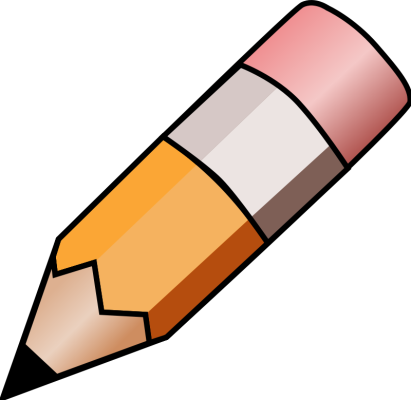 